MATRICE EMPLOI-TACHES POTENTIELLESDate d'établissement de la fiche : ____/_____/_____    Renseigné par : ______________________ 
Nom : _____________________________                   Prénom : ___________________________ 
Employeur : ________________________                   Date d'embauche : _____/_____/______ 
Contrat : _____________________________               Temps de travail : _______________________ 

Tâches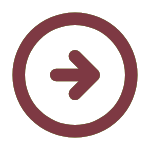 Matrice emploi-tâches potentielles générée le 23/04/2024 issue de la FMP Femme de chambre - valet de chambre, consultable sur le site :
 
https://www.fmppresanse.frNiveau0 = néant1 = potentiel2 = faible3 = moyen4 = intenseTâchesNiveauCommentairerevêtir la tenue de travailprendre le planning de la journéepréparer le matériel et le linge proprese déplacer dans les étages avec ou sans chariotprocéder au nettoyage des chambresfaire le litprocéder au nettoyage des salles de baingérer le lingeeffectuer un dernier contrôle du travail réaliséeffectuer les tâches annexes de la femme de chambre